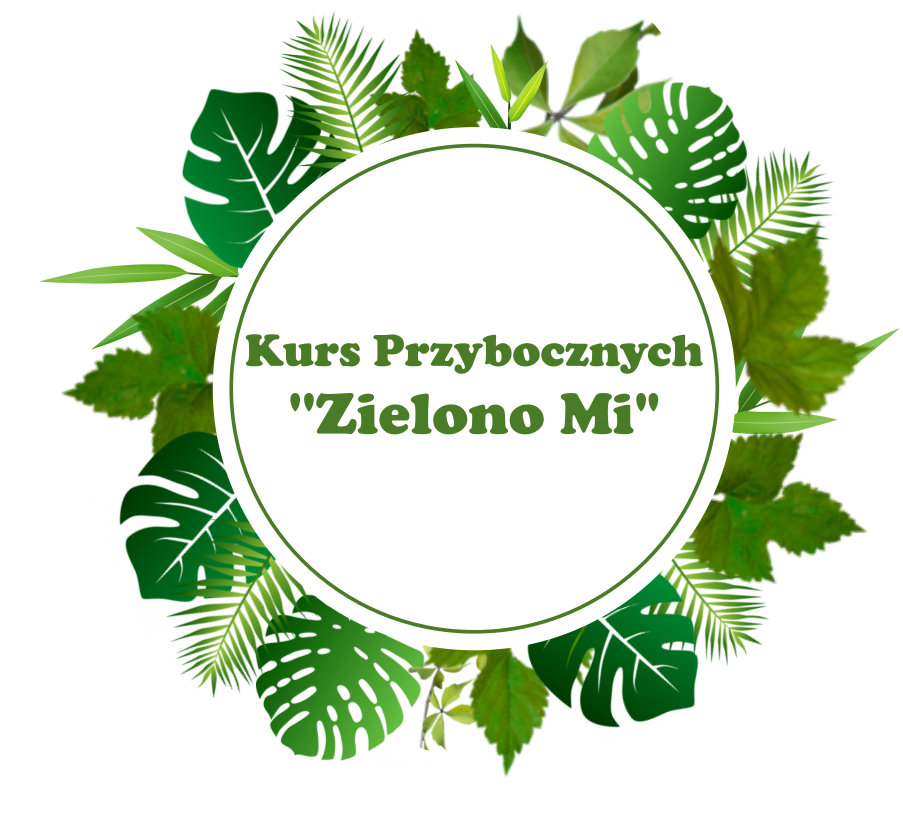 Organizator kursu Hufiec ZHP Kolno im. Jana Bytnara RudegoCzas i miejsce trwania kursu Kurs odbywać będzie się w cyklu 5 spotkań w terminie 22.07.- 31.07.2020 r. I spotkanie – 22.07.2020II spotkanie – 24.07.2020III spotkanie – 27.07.2020 IV spotkanie – 29.07.2020 V spotkanie – 31.07.2020 Spotkania rozpoczynać będą się od godziny 9:00. W ciągu trwania spotkań przewidziane są przerwy.Kadra kursu komendant: hm. Martyna Fankulewska HRkadra kursu: pwd. Jakub Slatina HOpwd. Julia Wiktoria Rutkowska HOpwd. Wiktoria Szymańska HOpwd. Weronika Rutkowska HOWarunki przyjęcia na kurs wiek min. 13 lat;złożone Przyrzeczenie Harcerskie, opłacone składki członkowskie;pełnienie funkcji przybocznego/ej lub chęć objęcia takiej funkcji; przesłanie ankiety zgłoszeniowej z rekomendacją przełożonego/ej;zgoda rodzica lub pełnoprawnego opiekuna;oświadczenie dotyczące COVID;terminowe zgłoszenie się i opłacenie uczestnictwa;posiadanie pełnego, regulaminowego umundurowania.W związku z ograniczoną ilością miejsc w pierwszej kolejności będą brani pod uwagę przyboczni i osoby mające objąć funkcję przybocznego w najbliższym czasie. O wynikach rekrutacji kandydaci zostaną poinformowani drogą mailową. W przypadku dużej ilości zgłoszeń i wyrażenia chęci wzięcia w nich udziału przez kandydatów odbędzie się druga edycja kursu w terminie późniejszym.Zasady zgłoszeńKrok 1 Do dnia 17.07.2020 wypełnij ankietę zgłoszeniową pod linkiem:https://forms.office.com/Pages/ResponsePage.aspx?id=Ho024XU55kyJPfw1H9RNzbJJSWv0691AkL4tdzBFv1JUMk44T0pOVzVKWjlEVkNNSFAwMVE5Nk4zSC4uKrok 2 Do dnia 19.07.2020 należy dokonać wpłaty dodatkowej składki członkowskiej w wysokości 25 zł na konto: Bank BGŻ BNP Paribas, Numer konta: 41 2030 0045 1110 0000 0269 8780Krok 3W dniu 20.07.2020 na podany adres e-mail uczestnicy otrzymają wiadomość o dokładnym miejscu zajęć i dokładnym harmonogramie tematów.Odpłatność Wpłata za kurs wynosi: 25 zł, w ramach opłaty za kurs uczestnicy mają zapewnione: Ubezpieczenie;Wrzątek i kącik herbaciany;Materiały programowe;Środki ochrony osobistej;Gadżety kursowe i nagrody rzeczowe.Kurs dofinansowany jest ze środków ROHIS. Cel ogólny kursu Dzięki kursowi uczestnicy/czki będą przygotowani do pełnienia funkcji przybocznego/ej w drużynie. Każde z zajęć dostarczą niezbędnych informacji i umożliwią zdobycie umiejętności, które pozwolą współtworzyć życie drużyny. Warunki zaliczenia kursu:Oceny kursanta dokonuje komenda kursu na podstawie: aktywnego udziału w zajęciach;wykonanie zadań: stworzenie obrzędowości całym zastępem kursowym;konspekt zbiórki drużyny;przeprowadzenie zbiórki pokazowej;plan pracy drużyny wypracowany razem z zastępem kursowym;rozpisanie karty próby na stopień i sprawność;napisanie i wygłoszenie gawędy na wybrany temat;zaliczenie testu na koniec kursu. Z materiałów wypracowanych na kursie powstanie Zielnik Pomysłów. Osoby, które ukończą kurs otrzymają patent zastępowego, zaś osoby, które nie spełnią warunków ukończenia kursu otrzymają potwierdzenie uczestnictwa w kursie.Obrzędowość kursu Kurs przybocznych „Zielono Mi” swoją fabułą nawiązywać będzie do przyrody, jej piękna oraz potrzeby jej ochrony. Na czas kursu uczestnicy wciela się w ogrodników, poznawać tajniki tego zawodu i sposoby ochrony przyrody. Przyboczny to funkcja, która łączy się z pomocą, ochroną i wsparciem drugiego człowieka, tak więc podczas kursu będziemy sadzić właściwe postawy przybocznego. Podlewać będziemy chęć rozwoju i zapał uczestników. Podsypywać prawdziwie harcerskie działanie jednostek i oczekiwać będziemy wielkich owoców. Podczas kursu nie zabraknie walki ze złymi nawykami czy to w pracy harcerskiej czy ochronie przyrody.Wyposażenie uczestnika Zgoda rodziców lub opiekunów prawnych z podpisami; Oświadczenie rodziców lub opiekunów prawnych w sprawie COVID;regulaminowy mundur (pełne umundurowanie) z nakryciem głowy; strój do zajęć terenowych (ciepła odzież) i strój obrzędowy; buty na zmianę; kubek, sztućce;gitara (jak ktoś gra); prywatne środki ochrony osobistej (maseczki, rękawiczki);bezwzględnie – dobry humor i świetne pomysły. Tematyka zajęć Sylwetka przybocznego, rola i zadania przybocznego w DH, planowanie własnego rozwoju, wprowadzenie do metody i metodyk, instrumenty metodyczne, Prawo i Przyrzeczenie Harcerskie, obrzędowość, zasady dobrej zbiórki, warsztat pracy przybocznego, techniki harcerskie, formy pracy, bezpieczeństwo i podstawowe regulaminy, dokumentacja w drużynie Kontakt Komendant Kursu – hm. Martyna Fankulewska HR, 516 512 592 e-mail: martyna.fankulewska@zhp.net.plWięcej informacji o kursie na stronie internetowej hufca: http://kolno.zhp.pl/ lub mailowo. Ramowy plan dnia Dzień pierwszy – 22.07.2020Rejestracja uczestników, wprowadzenie w fabułę kursu.Zajęcia kursowe przeplatające się z przerwami (maksymalnie 4 zajęcia w ciągu dnia)Podsumowanie i zakończenie dniaDni od drugiego do czwartego - 24.07.2020, 27.07.2020, 29.07.2020Przypomnienie zdobytej wcześniej wiedzy.Zajęcia kursowe przeplatające się z przerwami (maksymalnie 4 zajęcia w ciągu dnia)Podsumowanie i zakończenie dniaDzień piąty – 31.07.2020Przypomnienie zdobytej wcześniej wiedzy.Zajęcia kursowe przeplatające się z przerwami (maksymalnie 4 zajęcia w ciągu dnia)Test sprawdzający wiedzęIndywidualne rozmowy z kursantamiPodsumowanie i zakończenie całego kursuDokładny rozkład zajęć uczestnicy otrzymają drogą mailową do dnia 20.07.2020 r.